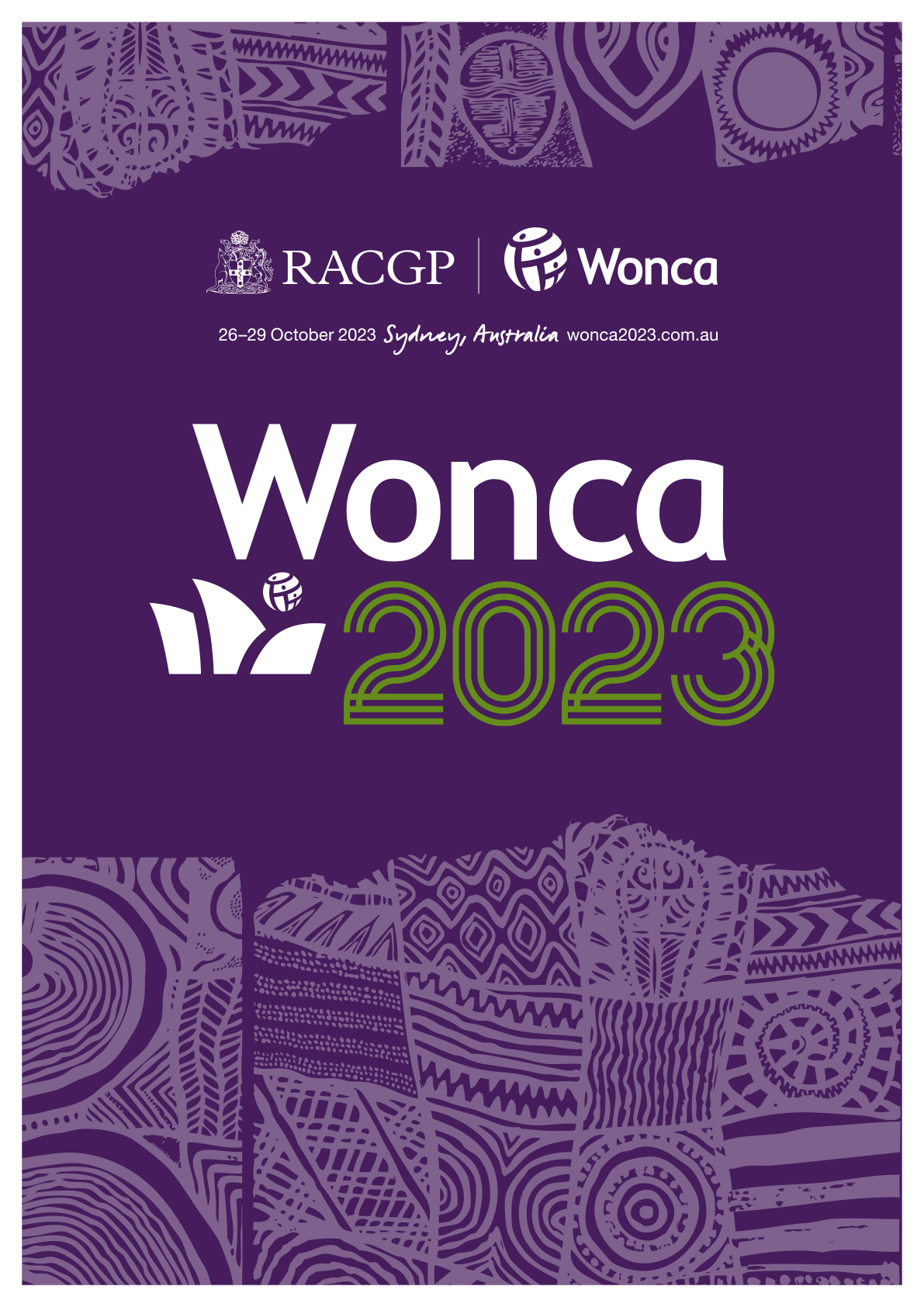 Title and typePresentation titlePlease enter the title of your presentation using sentence case eg "My abstract title: An exploration of sentence structure".Abbreviations may be used in the title, provided the name in full is outlined in the body of the presentation overview.Presentation stylePlease review the presentation style descriptionsStreams and themes(s)StreamsTo assist us with reviewing, please select a stream that your presentation best aligns to:WONCA groupsWONCA has a number of Working Parties (WP) and Special Interest Groups (SIGs) that work to progress specific areas of interest to WONCA and its members around the globe. Over the years they have carried out groundbreaking studies and research and have produced a variety of important publications.To assist attendees to navigate the program, presentations will be categorised based on these Working Parties (WP) and Special Interest Groups (SIGs). Choose one or more WONCA groups that your submission would be relevant to:PresentersPresenter affiliation(s)In academic publishing, affiliation is the place (institution) at which the research was conducted and reported/written about. This may be a university or your practice, and you may have more than one. Please provide the following details for each presenter(s) affiliation(s):Affiliation name eg University of AffiliationCountry eg Antarctica Presenter(s)Please provide the following details for each presenter:First name eg JoLast name eg CitizenPlease use the tick box to indicate the presenter(s) will be presenting this submission in person at WONCA 2023.
Should your submission be accepted, the presenter(s) you have identified as presenting will be contacted using the details you have provided.Email address eg jocitizen@email.comAdd the number(s) associated with the affiliation(s), separated only by a comma eg 1,2
Presentation contentAbstract summaryPlease include aim, content and goals (max. 300 words). Review the submission guidelines Learning objectives*Learning outcomes, when well-designed, provide clarity to the learner. Learning outcomes should be succinct and clear, and structured using verbs that reflect the appropriate type of learning.  
In dot points, please provide three (3) key messages attendees will take away from your presentation.
eg At the conclusion of my presentation attendees will take away
1. key message 
2. key message 
3. key messageFor assistance in composing learning outcomes please review the RACGP CPD guide to writing learning outcomes.Additional informationAttendee engagementOutline how your presentation will be engaging and /or interactive for attendees?Assumed knowledge of attendeeWhat is the attendees' assumed knowledge/experience?Keyword suggestionsPresentation topics assist us with program scheduling and ensure similar topics are not presented at the same time.Please provide three (3) keywords or short phrases that capture the essence and are appropriate to your submission. Separate each keyword with commas eg GP trainees, communication skills, serious mental illness.We will then compile and use submitted keywords to form the session themes for the conference. Conflict(s) of interestIn the interest of transparency, we ask you to disclose all relationships/activities/interests that are related to the content of your submission.  “Related” means any relation with for-profit or not-for-profit third parties whose interests may be affected by the content of the submission. For example, if your submission pertains to the epidemiology of hypertension, you should declare all relationships with manufacturers of antihypertensive medication, even if that medication is not mentioned in the submission.  Disclosure represents a commitment to transparency and does not necessarily indicate a bias.If you're unsure of what to declare please visit the International Committee of Medical Journal Editors (ICMJE) website.Conflict(s) of interest disclosure 